Madrid, 16 de septiembre de 2019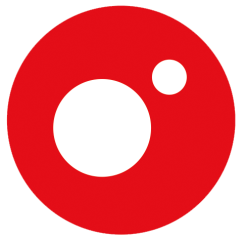 PROGRAMACIÓN DE CUATRO PARA EL MARTES 17 DE SEPTIEMBRE17/09/2019MARTESCUATROH.PrevCalf.Programa                                                            Ep. /Serie7:00TPEL ZAPPING DE SURFEROS: LO MEJOR337:40+7GYM TONY XS908:10+7GYM TONY XS568:40TPEL CONCURSO DEL AÑO: 'ESPECIAL EUROVISIÓN'1789:40+12ALERTA COBRA: 'AL FINAL DE LA JUVENTUD'18910:40+12ALERTA COBRA: 'LA MALA MADRE'19011:40+12ALERTA COBRA: 'DURA ESCUELA'35312:35-EL TIEMPO1.78312:45+12MUJERES Y HOMBRES Y VICEVERSA2.83213:55TPEL CONCURSO DEL AÑO (ESPECIAL PRIMER ANIVERSARIO)260En la segunda jornada conmemorativa de su aniversario, ‘El Concurso del Año’ recibirá a Katrin y Karmele, tía y sobrina que llegan desde el País Vasco. En su anterior participación no lograron llevarse el premio y ahora están decididas a hacer realidad su sueño: viajar juntas a México. Además, el programa incluirá las originales felicitaciones de Risto Mejide y Sonsoles Ónega.15:00-NOTICIAS CUATRO DEPORTES3.16815:30-DEPORTES CUATRO3.16815:45+12TODO ES MENTIRA17617:00+7TODO ES MENTIRA BIS17617:30+7CUATRO AL DÍA14619:20+7ME QUEDO CONTIGO1420:15-EL TIEMPO1.75320:20-DEPORTES CUATRO 22.36820:30+16GH VIP DIARIO221:30+12FIRST DATES972Al restaurante del amor llegará Mari Ángeles, de 37 años, una de las primeras mujeres drag queen. Cenará con Daniel, un sevillano que trabaja en el ámbito teatral. Otra de las invitadas será Eva, una community manager a la que le gustan los hombres de mandíbula cuadrada. Conocerá a Alfonso, de 36 años, que cumple este requisito y con el que probará suerte en el amor. Además, Mariano, de 68 años, es un hombre muy deportista al que le gustaría compartir esta afición con su pareja. Quizá lo logre junto a María Jesús, una mujer de 61 años con sus mismos hobbies.22:45+16GRAN HERMANO VIP 2019: LÍMITE 48 HORAS (ESTRENO)1Presentado por: JORGE JAVIER VÁZQUEZUno de los tres nominados -Hugo, Irene y Anabel-, el que menos votos acumule, se salvará de la primera expulsión, que tendrá lugar este jueves. Previamente, los candidatos a abandonar la casa emitirán sus alegatos para continuar en el concurso. Además, tendrá lugar la primera ‘curva de la vida’ de esta edición, en la que Antonio David compartirá con la audiencia los momentos más emocionantes y relevantes de su vida. Por último, el programa, que ofrecerá la última hora en Guadalix de la Sierra, propondrá a los habitantes un nuevo juego que les podría permitir recuperar la ropa y otra parte de la casa (otro jardín).1:45+16GH VIP: LA CASA EN DIRECTO52:45+16GH VIP DIARIO23:30TPPURO CUATRO4:00TPLA TIENDA EN CASA5:15TPPURO CUATRO